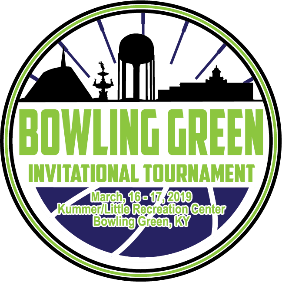 List of Hotels for Bowling Green Invitational TournamentHyatt Place Bowling Green1347 Center St, Bowling Green, KY 42103(270) 467-0001Holiday Inn University Plaza1021 Wilkinson Trace, Bowling Green, KY 42103(270) 745-0088Staybridge Suites Bowling Green680 Campbell Ln, Bowling Green, KY 42101(270) 904-0480Hilton Garden Inn Bowling Green1020 Wilkinson Trace, Bowling Green, KY 42103(270) 781-6778Courtyard by Marriott Bowling Green Convention Center1010 Wilkinson Trace, Bowling Green, KY 42104(270) 783-8569The Hotel SYNC518 Corvette Dr, Bowling Green, KY 42101(270) 745-0123Drury Inn Bowling Green3250 Scottsville Rd, Bowling Green, KY 42104(270) 842-7100Country Inn & Suites Bowling Green, KY535 Wall St, Bowling Green, KY 42104(270) 781-7200